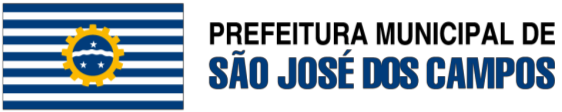 Atividade: Captação, Tratamento e Distribuição de Água.  CNAE: 3600-6/01 (cód 320)  Descrição da Atividade: Sistema de abastecimento de água para consumo humano, compreendendo a captação, adução, tratamento, reservação e distribuição; OBS: Os estabelecimentos que utilizam solução alternativa coletiva de abastecimento de água para consumo humano são licenciados diretamente pelo site do Via Rápida Empresa  Passo a Passo: Pessoa Jurídica: Apresentar protocolo do Sistema Integrado de Licenciamento - SIL, e documentos listados abaixo OBS: As taxas da Vigilância Sanitária serão encaminhadas posteriormente.  Documentos  Documentos 1 REQUERIMENTO PADRÃO PARA ABERTURA DE PROCESSO DA PREFEITURA DE SÃO JOSÉ DOS CAMPOS ORIGINAL2 ANEXO V DA PORTARIA CVS 1/2020 - FORMULÁRIO DE SOLICITAÇÃO DE ATOS DE VIGILÂNCIA SANITÁRIA ORIGINAL3  CADASTRO NACIONAL DE PESSOA JURÍDICA ORIGINALOU CÓPIA4 CONTRATO SOCIAL REGISTRADO EM CARTÓRIO DE REGISTRO CIVIL DE PESSOAS JURÍDICAS QUANDO TRATAR-SE DE SOCIEDADE SIMPLES, ASSOCIAÇÕES E FUNDAÇÕES ORIGINALOU CÓPIA5 CONTRATO SOCIAL REGISTRADO NA JUCESP QUANDO TRATAR-SE DE EIRELI, ME, EPP, ENTRE OUTROS ORIGINAL OU CÓPIA6COMPROVANTE DE RECOLHIMENTO (DARE OU EQUIVALENTE MUNICIPAL) DA TAXA DE TERMO DE RESPONSABILIDADE TÉCNICA OU COMPROVANTE DE ISENÇÃO DE TAXA ORIGINAL OU CÓPIA7COMPROVANTE DE RESPONSABILIDADE TÉCNICA, QUANDO EMITIDA PELO CONSELHO PROFISSIONAL COMPETENTE ORIGINAL OU CÓPIA8LICENÇA DE INSTALAÇÃO EMITIDA PELA CETESB Somente para sistema de abastecimento de água para consumo humano, compreendendo a captação, adução, tratamento, reservação e distribuição. ORIGINAL OU CÓPIA9OUTORGA DAEE - DEPARTAMENTO DE ÁGUAS E ENERGIA ELÉTRICA ORIGINAL OU CÓPIA10LAUDO LABORATORIAL QUE ATENDA AOS PADRÕES MICROBIOLÓGICO, TURBIDEZ, POTABILIDADE PARA SUBSTÂNCIAS QUÍMICAS, RADIOATIVIDADE E ORGANOLÉTICO DE POTABILIDADE DA ÁGUA PARA CONSUMO HUMANO, CONFORME LEGISLAÇÃO VIGENTE Somente para estabelecimento que utiliza solução alternativa coletiva de abastecimento de água para consumo humano. ORIGINAL OU CÓPIA Formulários: REQUERIMENTO PADRÃO PARA ABERTURA DE PROCESSO DA PREFEITURA DE SÃO JOSÉ DOS CAMPOS ANEXO V DA PORTARIA CVS 1/2020 - FORMULÁRIO DE SOLICITAÇÃO DE ATOS DE VIGILÂNCIA SANITÁRIA  Custos: R$ Captação, tratamento a distribuição de água. 200,00 Assunção e/ou Baixa de Responsável Técnico 50,00 Renovação de Licença de Funcionamento 100,00 Em caso de alteração de endereço do estabelecimento 200,00  Prazos: 10 a 50 minutos - Atendimento no Guichê 30 a 60 dias - Emissão da Licença Sanitária  Legislações Lei Estadual 10.083, de 23 de setembro de 1998 - Código Sanitário do Estado de São Paulo Dispõe sobre o Código Sanitário do Estado de São Paulo-SP Portaria Estadual CVS 1, de 24 de julho de 2020. Disciplina, no âmbito do Sistema Estadual de Vigilância Sanitária – Sevisa, o licenciamento dos estabelecimentos de interesse da saúde e das fontes de radiação ionizante, e dá providências correlatas. Decreto Estadual 55.660, de 30 de março de 2010 Institui o Sistema Integrado de Licenciamento, cria o Certificado de Licenciamento Integrado, e dá providências correlatas. Portaria CVS 10, de 28 de maio de 2008 Regulamenta as atividades de importação de produtos sujeitos ao regime de vigilância sanitária quando o armazenamento, e demais atividades necessárias à expedição dos produtos ao mercado, envolverem a contratação de prestador de serviço. Portaria 344, de 12 de maio de 1998 Aprova o Regulamento Técnico sobre substâncias e medicamentos sujeitos a controle especial. Lei Municipal 5.996, de 27 de dezembro de 2001 Cria o Serviço de Vigilância Sanitária - VISA, subordinado à Secretaria Munic ipal de saúde , e dá outras providências . Lei Municipal 8.300, de 27 de dezembro de 2010 Altera a Lei nº 5.996, de 27 de dezembro de 2001, que criou o Serviço de Vigilância Sanitária - VISA Lei Complementar Municipal 268, de 16 de dezembro de 2003 Cria taxas em razão do exercício do poder de polícia administrativa no âmbito do Serviço de Vigilância Sanitária - VISA, e dá outras providências. Lei Complementar Municipal 434, de 27 de dezembro de 2010 Altera a Lei Complementar nº 268, de 16 de dezembro de 2003 que criou as taxas em razão do exercício do poder de polícia administrativa no âmbito do Serviço de Vigilância Sanitária - VISA, e dá outras providências. Resolução SS 65, de 12 de Abril de 2005 Estabelece os procedimentos e responsabilidades relativos ao Controle e Vigilância da Qualidade da Água para Consumo Humano no Estado de São Paulo e dá outras providências.  Onde obter informações: Vigilância Sanitária - Horário: 2ª a 6ª feira das 09:00h às 15:00h Endereço: Rua Turiacu, S/N (em frente Número 300) - Parque Industrial, São José dos Campos - SP, Brasil E-mail: protocolo.visa@sjc.sp.gov.br (12) 3212-1273  Endereços onde Protocolar: Protocolo Central - Paço Municipal - Horário: 2ª a 6ª feira das 8h15 às 17h (distribuição de senhas das 8h15 às 16h30 ) Endereço: Rua José de Alencar, 123 (andar térreo) - Vila Santa Luzia, São José dos CamposProtocolo Norte - Horário: 2ª a 6ª feira das 8h15 às 17h Endereço: Rua Guarani, 141 - Santana, São José dos Campos – SP(12) 3921-7558 Protocolo Leste - Horário: 2ª a6ª feira das 8h15 às 17h Endereço: Rua Professor Felício Savastano, 120 - Vila Industrial, São José dos Campos - SP(12) 3901-1087  /  3912-7717 Protocolo Sul - Horário: 2ª a 6ª feira das 7h45 às 16h30 Endereço: Avenida Salinas, 170 - Jardim Satélite, São José dos Campos - SP, (12) 3932-2022 Protocolo Subprefeitura Eugênio de Melo - Horário: 2ª a 6ª feira das 8h15 às 17h Endereço: Rua Quinze de Novembro, 259 - Eugênio de Melo, São José dos Campos - SP,(12) 3908-5914 Protocolo Subprefeitura de São Francisco Xavier - Horário: 2ª a 6ª feira das 7h às 11h e de 12h30 às 16h30. Endereço: Rua Quinze de Novembro, 870 - São Francisco Xavier, São José dos Campos  (12) 3926-1200 